Delta Sigma Theta Sorority, Inc.A Service SororityHammond (LA) Area Alumnae Chapter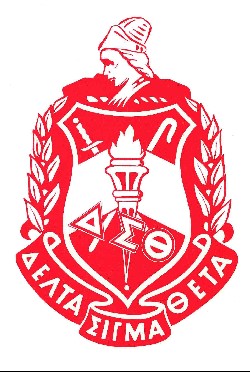 2022-2023College Scholarship ApplicationCompleted Applications should be sent to: Hammond (LA) Area Alumnae ChapterAttn: Scholarship CommitteeP.O. Box 3014Hammond, LA 70404Application Postmarked byMonday, April 3, 2023For questions or additional information, contact:Tamara Whittington - Scholarship Chairhaacscholarship@yahoo.comDelta Sigma Theta Sorority, Inc. Delta Sigma Theta Sorority, Inc. is a national, private, non -profit organization whose purpose is to provide assistance and support through established programs in local communities throughout the world. A sisterhood of more than 200,000 predominately African American college educated women, the Sorority currently has over 900 chapters located in the United States, England, Japan (Tokyo and Okinawa), Germany, the Virgin Islands, Bermuda, the Bahamas and the Republic of Korea. The major programs of the Sorority are based upon the organization’s Five Point Thrust of:Economic DevelopmentEducational DevelopmentInternational Awareness and InvolvementPhysical and Mental HealthPolitical Awareness and InvolvementThe Sorority was founded in 1913 by 22 students at Howard University. These young women wanted to use their collective strength to promote academic excellence; to provide scholarships; to provide support to the underserved; to educate and stimulate participation in the establishment of positive public policy; and to highlight issues and provide solutions for problems in their communities.  Hammond (LA) Area Alumnae Chapter The Hammond (LA) Area Alumnae Chapter of Delta Sigma Theta Sorority, Inc. was born through the efforts and dedication of six civic-minded, altruistic Delta Sorors who were pledged to community service.  They envisioned establishing a society in this rural area of Louisiana that would carry out the dreams and visions of our twenty-two founders. Since its inception, our chapter has actively and consistently carried out our programs with concerns, not only for its own membership, but also for the general welfare of all.   Scholarship Information A one-time award in the amount of $500.00 will be awarded to a graduating, African-American female senior from Hammond High Magnet School and Ponchatoula High School.  Applicants must enroll in an accredited college, university, or technical college in pursuit of a degree within one year of high school graduation. Applications for the 2022-2023 scholarship cycle must be postmarked no later than Monday, April 3, 2023. Upon review of the applications, qualified applicants will be contacted to schedule a face-to-face interview. This interview is mandatory in order to proceed in the application process.  RequirementsGraduating African-American female applicants must have at least a 3.0 cumulative Grade Point Average on a 4.0 scale in order to qualify for a scholarship award. Applicants are required to submit a high school transcript in a sealed envelope from her school counselor.Applicants must attend Hammond High Magnet School or Ponchatoula High School.Applicants are required to submit two (2) recommendation forms. One must be from a teacher or school administrator, and the other can be from a community leader, pastor, mentor, etc. who can attest to the applicant’s leadership abilities, character, community involvement, academic promise, etc. References may NOT be related to the applicant. These forms must be sealed and included in the application packet.Qualified applicants are required to participate in a panel interview. Business attire is required.Parent/Guardian is required to sign a Scholarship Funds Disbursement Disclaimer.Applicants are required to submit a TYPED essay.Hammond (LA) Area Alumnae Chapter of Delta Sigma Theta Sorority, Inc. 2022-2023 Scholarship Application  Student Profile:Name __________________________________________________________________________ Address _________________________________________________________________________ City/State/Zip ______________________________      Phone_______________________________ Email Address ____________________________________________________________________ Parent/Guardian Name______________________________________________________________Parent/Guardian Address (if different from above) _________________________________________ Parent/Guardian Phone (if different from above) __________________________________________Academic Profile: High School Name ________________________________________________________________ Cumulative Grade Point Average (on a 4.0 scale) ________________ Highest ACT and/or SAT Score Earned: __________________ Please include your official high school transcript in a sealed envelope with application.Employment: Are you currently employed?    YES        NOIf yes, Employer Name _____________________________________________________________Position: ________________________________________________________________________Date of hire: ________Average hours worked per week: __________ Length of Time Employed: ___________Leadership/Community Service Profile:List any activities (i.e. clubs, church, organizations, sports, etc.) in which you have been involved and any leadership roles held.  Include dates of involvement.  You may attach a separate sheet if more space is needed.Special Honors or Recognition (e.g., academic, church, community, sports, etc.)______________________________________________________________________________________________________________________________________________________________Post-Secondary GoalsPlease list in order of preference the top four colleges/universities to which you have applied or plan to apply.    1._______________________________________  3. ____________________________________ 2._______________________________________  4. ____________________________________What course of study do you plan to pursue?  ____________________________________________References – List two below: Name: _________________________________________________________________________________Address: _______________________________________________________________________________ Phone Number: __________________________________________________________________________Name: _________________________________________________________________________________ Address:  _______________________________________________________________________________ Phone Number: __________________________________________________________________________** Please have your references complete the enclosed recommendation form.  Each recommendation form should be placed in a sealed envelope and returned to the applicant to be included as part of the application package.  All information provided in this application packet is correct to the best of my knowledge.__________________________________      __________________________________    _____________Applicant Signature 	 	 	          Parent/Guardian Signature 	                                               Date   Directions for Essay:  Please submit a typed minimal 1000 word essay response to one of the following questions. The format of the essay MUST be: double-spaced, 12-point Times New Roman font, one-inch margin on all sides, and applicant's full name typed in the upper right-hand corner of each page. A cover sheet is required.  Please check off which question you will answer. Essay Questions ______ECONOMIC DEVELOPMENT – The Sorority continuously records and disseminates information to chapters in reference to supporting minority owned programs or businesses, seminars and workshops on procurement and entrepreneurship, Adopt-a-Black Business in support of local black businesses, and information on business financing and management. An important component is emphasis on personal financial planning and management of assets. ESSAY QUESTION: What steps would you take to remain debt free and financially responsible throughout your college experience? ______EDUCATIONAL DEVELOPMENT - Delta Chapters conduct programs/projects designed to address the need for excellence in education. On national and local levels, these programs range from tutorial services to the awarding of scholarships and grants. ESSAY QUESTION: What program or programs would you like to see Delta Sigma Theta implement in your community to better address the academic needs of the community-at-large and why? What is your desired outcome?  ______INTERNATIONAL AWARENESS AND INVOLVMENT- Through international projects, Delta women have been able to broaden their knowledge and understanding of nations other than their own, to increase interest in international affairs, and to aid in developing a greater appreciation for people of different backgrounds and cultures. ESSAY QUESTION: What examples of world events have impacted your life and given you a greater appreciation of people from different cultures? ______PHYSICAL AND MENTAL HEALTH - Deltas working in prevention and wellness translates into health education programs, health fairs, and provision of health care services for those in need. Delta also supports medical research that examines illnesses that victimize specific segments of the nation's population, particularly African-Americans. ESSAY QUESTION: How can one’s physical and mental health play a role in their academic success?  ______POLITICAL AWARENESS AND INVOLVEMENT - The Delta Sigma Theta Sorority, Inc. Founders' participation in the Suffrage March for Women to Vote in March 1913 signaled the first act of political awareness and involvement. Public policy awareness in African-American communities continues to guide activities of the Social Action Commission. The sorority’s “need to know” and the accountability of elected officials has been the basis for public service programs in this area of political awareness and involvement. The focus has been on those issues that greatly impact the African-American community. Through social action, the members of the Sorority and their respective communities gain greater appreciation of their potential for influence in their communities. ESSAY QUESTION: How can African American women impact their communities through political awareness and involvement?The essay is an important part of the selection process.  In reviewing the essays, the committee will consider the following criteria in scoring the essays: Creativity and adherence to essay guidelinesCorrect grammar and punctuationOriginality and quality of ideas presentedUse of research materials to support ideas and assumptionsHammond (LA) Area Alumnae Chapter Delta Sigma Theta Sorority, Inc.2022-2023 Scholarship Recommendation Form (Form must be completed by a teacher or school Administrator who has known you for at least the last two years.) The following student is applying for a scholarship from the Hammond (LA) Area Alumnae Chapter of Delta Sigma Theta Sorority, Inc. Please complete the following information and return to the applicant in a sealed envelope with your signature across the back of the envelope. All applications must be postmarked by Monday, April 3, 2023. Late applications will not be considered.Please use the space below to make additional comments. Additional sheets may be attached._____________________________________________________________________________________________________________________________________________________________________________________________________________________________________________Signature:_____________________________________________Date:____________________Name(Print): _________________________________________Title:_________________________Address: ________________________________________________________________________ City___________________________ State:________Zip:_________ Phone:___________________Hammond (LA) Area Alumnae Chapter  Delta Sigma Theta Sorority, Inc.  2022-2023 Scholarship Recommendation Form (Form must be completed by someone who can provide a character reference and is not related to you.)The following student is applying for a scholarship from the Hammond (LA) Area Alumnae Chapter of Delta Sigma Theta Sorority, Inc. Please complete the following information and return to the applicant in a sealed envelope with your signature across the back of the envelope. All applications must be postmarked by Monday, April 3, 2023. Late applications will not be considered.Please use the space below to make additional comments. Additional sheets may be attached._____________________________________________________________________________________________________________________________________________________________________________________________________________________________________________Signature:_____________________________________________Date:____________________Name(Print): _________________________________________Title:_______________________ Address:________________________________________________________________________ City___________________________ State:________Zip:_________ Phone:__________________DELTA SIGMA THETA SORORITY, INCHAMMOND (LA) AREA ALUMNAE CHAPTER2022-2023 Scholarship Application FormSCHOLARSHIP APPLICATION DISCLAIMER AGREEMENT FOR DISBURSEMENT OF SCHOLARSHIP FUNDSI, _____________________________  parent/guardian of _______________________________ acknowledge and understand that the scholarship award received by a winner is a one-time award. I understand that:Qualified applicants must attend the panel interview.Awards are to be used for educational purposes only.Funds will not be distributed until winners return the official Student Enrollment Verification Form from the college/university.Enrollment must occur within one year of your high school graduation date.I recognize and accept these conditions for the disbursement of any scholarship award that my daughter may receive. By signing this disclaimer, I am also acknowledging that I understand the application requirements._____________________________________________________    	______________________Parent/Guardian Signature 			 DateCompleted Application ChecklistBefore sealing your application packet, please make sure that all items listed below are included by checking off each box:Completed and signed scholarship application (signed by applicant and parent/guardian)Typed essayTwo sealed recommendation forms (Use forms provided in this packet.)High school transcript in a sealed envelope from your counselorDisclaimer for Scholarship Funds Disbursement — signed by parent/guardianPackets missing any of the above items will be incomplete and will not be considered for an award. By signing below, you acknowledge that you have included all necessary documents.Signature: _____________________________________________   Date: _____________________Organization/ActivityLeadership Role/Office HeldDates of InvolvementApplicants Name:Applicants Name:Applicants Name:How long have you known the applicant?How long have you known the applicant?How long have you known the applicant?In what capacity have you known the applicant:?In what capacity have you known the applicant:?In what capacity have you known the applicant:?Based on your knowledge of the applicant, please complete the following:Based on your knowledge of the applicant, please complete the following:Based on your knowledge of the applicant, please complete the following:OutstandingGoodFairPoorIntellectual AbilityLeadershipCreativity & ImaginationMaturity & JudgementMotivation & InitiativePersonal IntegrityAbility to get along with peersMannerismApplicants Name:Applicants Name:Applicants Name:How long have you known the applicant?How long have you known the applicant?How long have you known the applicant?In what capacity have you known the applicant:?In what capacity have you known the applicant:?In what capacity have you known the applicant:?Based on your knowledge of the applicant, please complete the following:Based on your knowledge of the applicant, please complete the following:Based on your knowledge of the applicant, please complete the following:OutstandingGoodFairPoorIntellectual AbilityLeadershipCreativity & ImaginationMaturity & JudgementMotivation & InitiativePersonal IntegrityAbility to get along with peersMannerism